     جمهورية العراق                                                                     وزارة التعليم العالي والبحث العلمي                                              الجامعة المستنصرية                                                   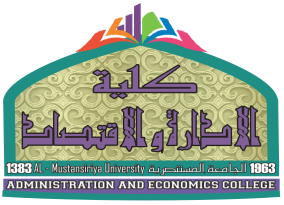   كلية الادارة والاقتصاد      قسم المحاسبة                               المحاسبة المتخصصة                   المرحلة الرابعة                                                احمد سعد      2017-2016                              مفردات المادة :الباب الأول  : المحاسبة في المنشأت الزراعية- الأطار النظري لمحاسبة المنشأت الزراعية : مفهوم الزراعة , الانشطة الرئيسية في النشأت الزراعية , محاسبة التكاليف الزراعية , خصائص النشاط الزراعي وانعكاساته المحاسبية ومعالجاتها .- المعالجة المحاسبية في النشاط الزراعي :* النشاط النباتي :1.المحاصيل الموسمية 2.بساتين الفاكهة * النشاط الحيواني : 1 .ماشية التربية 2 .ماشية التسمين 3 . ماشية العمل الباب الثاني  : المحاسبة في المنشأت النفطية - الأطار النظري لمحاسبة المنشأت النفطية : محاسبة النفط , اهم اختلافات محاسبة النفط عن انواع المحاسبة الاخرى , المراحل الاساسية لصناعة النفط * مرحلة البحث والاستكشاف والمعالجة المحاسبية لها .* احتساب الاطفاء للعقود غير المعدة .* مرحلة الحفر والتطوير والمعالجة المحاسبية لها .* مرحلة الانتاج والتشغيل .* نفاد الابار المنتجة ومعالجتها المحاسبية .                الباب الأول     المحاسبة في المنشأت الزراعية                                                              مثال (1):  تستغل احد المنشأة الزراعية ارض زراعية لغرض اعداد شتلات الحمضيات والآتي بيانات مستخرجة من سجلات المنشأة في 31/12/2012 :   1.رصيد اول المدة (50000) دينار 2.مصاريف زراعية : ايجار الارض الزراعية (80000) دينار , اجور تطعيم (45000) دينار ,اسمدة (25000) دينار , اجور سقي وحراثة (60000) دينار , مصاريف زراعية مختلفة (90000) دينار , مصاريف بيع وتوزيع (55000) دينار .3.رصيد آخر المدة ( 40000) دينار, مبيعات الشتلات (350000) دينار .المطلوب / اظهار نتيجة النشاط مع تصوير أ.خ جزئي وميزانية عمومية جزئية .الحل :  بما ان المنشأة تبيع جميع انتاجها من الشتلات فهذا يعني انها متخصصة بأعداد الشتلات فقط وبيعها للغير كنشاط اساسي وللوصول لنتيجة النشاط يصور حساب مشاتل الفاكهة فقط بعد اثبات قيود اليومية (غير مطلوبة)                                             مشاتل الفاكهة     50000     رصيد اول المدة                     350000  الصندوق / مبيعات       80000      ايجار الارض                      40000  رصيد آخر المدة     45000     اجور تطعيم                                    25000       اسمدة                              15000   الفرق / أ.خ جزئي (خسارة)     60000       اجور سقي وحراثة    90000        م. زراعية مختلفة    55000       م. بيع وتوزيع    405000                                            405000                                             أ.خ  جزئي          15000    مشاتل الفاكهة                                         ميزانية عمومية جزئية                             الموجودات المتداولة               40000        مشاتل الفاكهةمثال (2) : تمارس احدى المنشأة الزراعية نشاطها المتمثل بأعداد الشتلات الزراعية وتحويل جزء منها للاستثمار في بساتين الفاكهة وبيع الجزء الاخر وقد توفرت البيانات الاتية في 31/12/2013 : اولا" : بيانات تخص نشاط اعداد الشتلات ( الحمضيات والاعناب):1.رصيد اول المدة (35000) دينار .2.مصاريف زراعية مختلفة (125000) دينار , ايجار المشتل (40000) دينار , اجور عمال زراعيين        ( 65000) دينار .3.مبيعات الشتلات (الحمضيات والاعناب ) (110000) دينار , م. بيع وتوزيع (20000) دينار , رصيد اخر المدة (30000) دينار .4.شتلات محولة لبساتين الفاكهة الحمضيات ( 45000) دينار , الاعناب ( 35000) .ثانيا" " بيانات تخص بساتين الفاكهة الدائمة : 1.رصيد المصاريف القائمة اول المدة : الحمضيات (75000) دينار , الاعناب (65000) دينار .2.المصاريف المنفقة خلال المدة : ايجار البستان (120000) دينار سنويا" , اجور المشرف الزراعي لأشجار الحمضيات (15000) دينار والاعناب (12000) دينار , اجور المزارعين (85000) دينار , اجور السقي (23000) دينار , الاسمدة والمبيدات (33000) دينار , مصاريف زراعية متنوعة ( 44000) دينار , مصاريف بيع وتوزيع الاعناب (36000) دينار , الهلاك السنوي للأعناب 10% من رصيد اول المدة .3.مبيعات الاعناب (28000) دينار .4.توزع المصاريف المشتركة بين الحمضيات والاعناب بنسبة (3:2) على التوالي .المطلوب / اظها نتيجة النشاط وتصوير أ.خ جزئي وميزانية عمومية جزئية .الحل :                                             مشاتل الفاكهة     35000     رصيد اول المدة                     110000    الصندوق / مبيعات       40000      ايجار المشتل                       30000      رصيد آخر المدة     65000     اجور عمال زراعيين                45000       بساتين  الفاكهة ( حمضيات)                 125000     م. زراعية مختلفة                  35000       بساتين الفاكهة ( الاعناب)       20000       م. بيع وتوزيع                      65000      أ.خ جزئي (خسارة)               285000                                          285000يصور حساب البساتين بشكل مزدوج للحمضيات والاعناب ويضم جميع المصاريف الرأسمالية وتعتبر مصروفات الحمضيات جميعها رأسمالية كونها لم تصل مرحلة الانتاج والبيع (عدم وجود مبيعات ) بينما مصاريف الاعناب تعتبر ايرادية لان الاعناب وصلت مرحلة الانتاج والبيع بأستثناء تكاليف الغرس الجديدة  وكالآتي :                                                          البساتين357000	257000	100000	357000           	257000	100000                                  مصاريف وأيرادات البساتين  / الاعناب                                                72000       ايجار البستان                     280000    الصندوق / مبيعات       12000       اجور المشرف الزراعي                  51000       اجور عمال زراعيين                               13800        اجور السقي                               19800       اسمدة ومبيدات                      26400      م. زراعية متنوعة                                   36000       م. بيع وتوزيع                                         6500         الهلاك      42500        أ.خ جزئي ( ربح )280000    	          280000                                              أ.خ  جزئي          65000    مشاتل الفاكهة	     42500     مصاريف وأيرادات البساتين /الاعناب                                          ميزانية عمومية جزئية                             الموجودات المتداولة      30000                 مشاتل الفاكهة                            الموجودات الثابتة   257000                 الحمضيات                100000     الاعناب                 ( 6500  )    مخصص الهلاك93500                              العمليات الحسابية : ايجار البستان  : 120000*2/5=48000   الحمضيات  ;   120000*3/5=72000  الاعناب  اجور المزارعين : 85000*2/5=34000   الحمضيات  ;    85000*3/5=51000   الاعناب  اجور السقي     : 23000*2/5=9200    الحمضيات  ;     23000*3/5=13800  الاعناب الاسمدة والمبيدات : 33000*2/5=13200  الحمضيات  ;  33000*3/5=19800  الاعنابم. زراعية متنوعة : 44000*2/5=17600  الحمضيات  ;  44000*3/5=26400  الاعناب  الهلاك السنوي للأعناب : 65000*10%=6500المجموعحمضياتاعنابالتفاصيلالمجموعحمضيات اعناب      التفاصيل140000480001500034000920013200176008000075000480001500034000920013200176004500065000----------------------------35000رصيد اول المدةايجار البستاناجور المشرف الزراعياجور عمال زراعييناجور سقياسمدة ومبيداتم. زراعية متنوعةمشاتل الفاكهة 357000257000100000رصيد آخر المدة